###THE ARISTOCRATS announce MORE EUROPEan DATES FOR THEIR “DEFROST” TOUR IN October/November 2023"If there is a more accomplished, empathetic and versatile all-instrumental trio in rock than The Aristocrats, I’ve yet to hear them.” - San Diego Union Tribune (USA)"It's the energy and excitement behind the outrageous chops that makes The Aristocrats so gleefully enjoyable." - Prog Magazine (UK)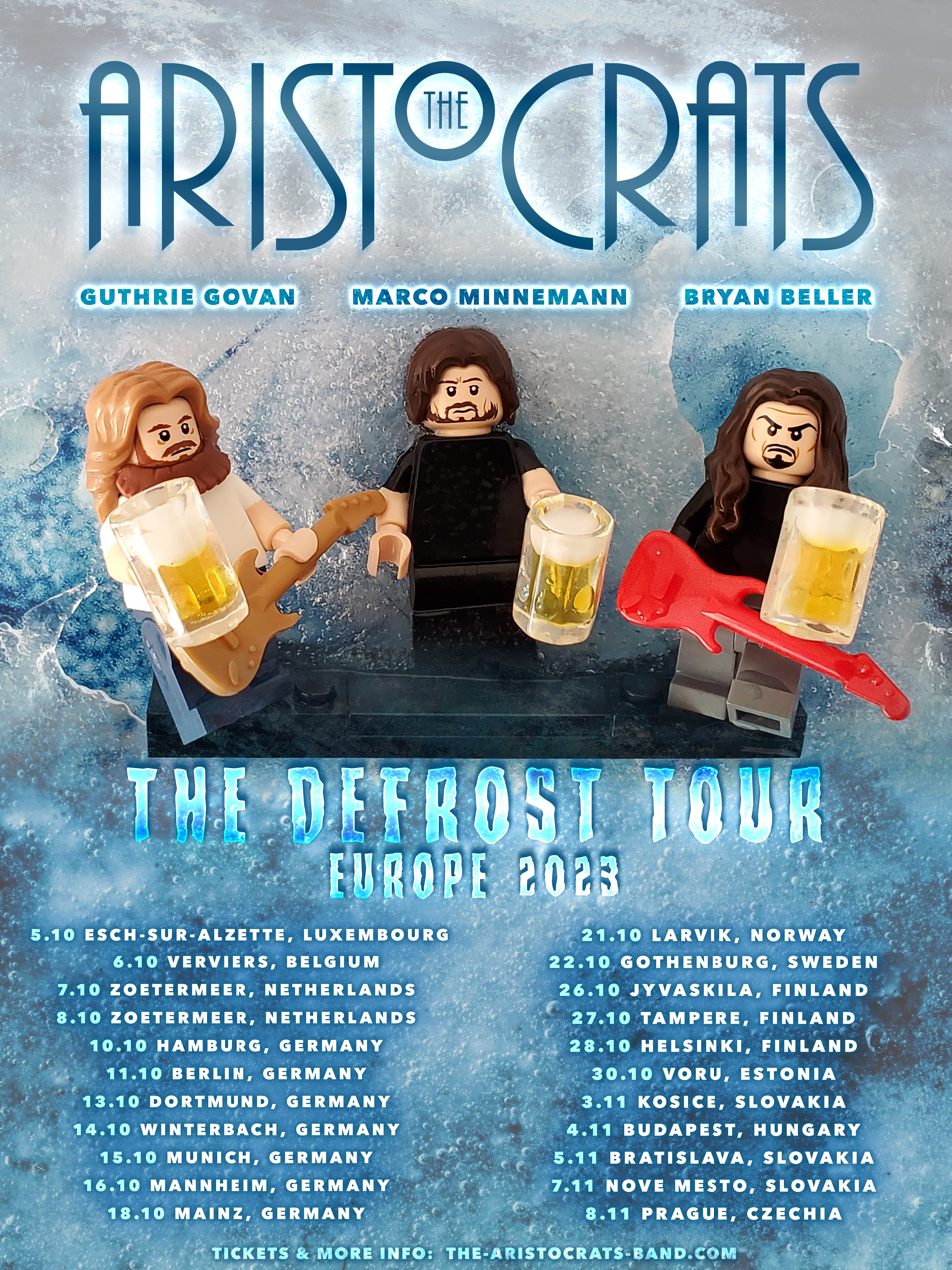 [For a high-resolution version of the above official promo image please click here:https://rjprmusic.com/the-aristocrats-press-materials]The Aristocrats, (guitarist Guthrie Govan, bassist Bryan Beller and drummer Marco Minnemann) will make their long-awaited return to the stages of Europe next year. This second batch of dates scheduled for October and November 2023 sees them continue their worldwide DEFROST tour, which began with a hugely successful 50-show North American leg last summer. Audiences starved for some trademark Aristocratic musical mayhem will be treated to a debut of select new material not yet released on any album, as well as a carefully curated collection of fan favorites and deep cuts. The ultra-power-trio issued a joint statement to mark the occasion: “We promised there would be many more shows for Europe after we announced our limited run for June 2023, and we’re ready to deliver with weeks of Aristocratic shows across the continent in October and November - with even more to be announced soon. Europe will always be special for us, and we look forward to reconnecting with so many of our fans there. Like we said before, it’s been too long!”Over the past ten years The Aristocrats have released critically acclaimed albums, toured the world, and established themselves as one of the most musically original, refreshingly irreverent, and astoundingly entertaining instrumental rock-fusion acts on the planet. Anyone who’s witnessed their live musical high-wire act - employing random amounts of rock, jazz, pop, metal, and even traditional country – can attest that it is informed by the spirit of a true band, one whose improvisational soul allows for anything to happen onstage at any moment…including the occasional wink and nod at the audience. The Aristocrats DEFROST EUROPE Tour – OCT/NOV 2023(info on ticket links below)
Full details for all shows, including ticket links as they become available, can be found on the Aristocrats website at: http://the-aristocrats-band.com/shows/For press inquiries and additional information such as photographs, please contact Ryan Jenkins of RJPR at ryan@rjprmusic.comAll studio and live releases by The Aristocrats can be purchased at: USA: https://www.hellomerch.com/collections/the-aristocratsUK: https://eu.hellomerch.com/collections/the-aristocrats EU: https://the-aristocrats-band-eu.com/ For more information on The Aristocrats, please visit: Website: http://the-aristocrats-band.com/Facebook: https://www.facebook.com/aristocratsbandTwitter: https://twitter.com/acratsband Instagram: https://instagram.com/thearistocratsband/ 
# # #DATEVENUECITY, COUNTRYOctober 5, 2023RockhalEsch-sur-Alzette, LUXOctober 6, 2023Spirit Of 66Verviers, BelgiumOctober 7, 2023De BoerderijZoetermeer, NetherlandsOctober 8, 2023De BoerderijZoetermeer, NetherlandsOctober 10, 2023FabrikHamburg, GermanyOctober 11, 2023FranzzBerlin, GermanyOctober 13, 2023PianoDortmund, GermanyOctober 14, 2023LehenbachhalleWinterbach, GermanyOctober 15, 2023AmpereMunich, GermanyOctober 16, 20237er ClubMannheim, GermanyOctober 18, 2023KUZMainz, GermanyOctober 21, 2023October 22, 2023October 26, 2023October 27, 2023October 28, 2023October 30, 2023November 3, 2023November 4, 2023November 5, 2023November 7, 2023November 8, 2023Bølgen KulturhusPustervikLutakkoOlympiaAaniwalliVoru KannelCollosseumBarba NegraMMCBlue NotePalace AkropolisLarvik, NorwayGothenburg, SwedenJyvaskyla, FinlandTampere, FinlandHelsinki, FinlandVoru, EstoniaKosice, SlovakiaBudapest, HungaryBratislava, SlovakiaNove Mesto, SlovakiaPrague, Czechia